ГАННІВСЬКА ЗАГАЛЬНООСВІТНЯ ШКОЛА І-ІІІ СТУПЕНІВПЕТРІВСЬКОЇ СЕЛИЩНОЇ РАДИ ОЛЕКСАНДРІЙСЬКОГО РАЙОНУКІРОВОГРАДСЬКОЇ ОБЛАСТІНАКАЗвід 1 вересня 2021 року                                                                                                № 142с. ГаннівкаПро створення команди з адаптації учнів 1, 5 класів та для дітей з особливими освітніми потребами            На виконання наказу Міністерства освіти і науки України від 08.06.2018 № 609 «Про затвердження Примірного положення про команду психолого-педагогічного супроводу дитини з особливими освітніми потребами в закладі загальної середньої та дошкільної освіти»; 20.08.2018 року «Про затвердження методичних рекомендацій щодо адаптаційного періоду для учнів першого класу у Новій українській школі»НАКАЗУЮ:    1. Створити команди з адаптації учнів 1,5 класів та для учнів з особливими освітніми потребами, які здобувають освіту в умовах індивідуального навчання (педагогічний патронаж) та в умовах інклюзивного навчання згідно додатків 1, 2, 3. 2. Командам з адаптації учнів:2.1.Скласти план заходів спрямованих на адаптацію учнів у школі. 2.2.Провести моніторинг рівня адаптації учнів та надати інформацію до 26 листопада 2021 року. 3. Контроль за виконанням наказу покласти на заступника директора з навчально-виховної роботи Ганнівської загальноосвітньої школи І-ІІІ ступенів СОЛОМКУ Т.В., заступника завідувача філії з навчально-виховної роботи Володимирівської загальноосвітньої школи І-ІІ ступенів, філії Ганнівської загальноосвітньої школи І-ІІІ ступенів ПОГОРЄЛУ Т.М., заступника завідувача філії з навчально-виховної роботи Іскрівської загальноосвітньої школи І-ІІІ ступенів, філії Ганнівської загальноосвітньої школи І-ІІІ ступенів БОНДАРЄВУ Н.П.Директор школи                                                                                                         О.КанівецьЗ наказом ознайомлені:                                                                                              Т.Соломка                                                                                                                                                                                                                                Т.Погорєла                                                                                                                                                                                                                                   Н.БондарєваГришаєва О.В.Жукова М.С.Опалатенко В.С.Гришаєва Л.В.Міляр К.В.Мартинюк М.А.Ткач А.Е.Гирик В.І.Рябошапка Ю.В.Тузніченко В.І.Ткаченко Н.ГБаранько О.О.Додаток 1до наказу директора школи№ 150 від 03.09.2021 рокуКоманда з адаптації учнів 1, 5 класівта дітей з особливими освітніми потребамиГаннівської загальноосвітньої школи І-ІІІ ступенів1. Гришаєва О.В.2. Жукова М.С.3.Опалатенко В.С.4.Гришаєва Л.В.5.Міляр К.В.6.Мартинюк М.А.Додаток 2до наказу директора школи№ 150 від 03.09.2021 рокуКоманда з адаптації учнів 1, 5 класівта дітей з особливими освітніми потребамиВолодимирівської загальноосвітньої школи І-ІІ ступенів, філії Ганнівської загальноосвітньої школи І-ІІІ ступенів1. Ткач А.Е.2.Гирик В.І.3.Рябошапка Ю.В.4.Тузніченко В.І.Додаток 3до наказу директора школи№ 150 від 03.09.2021 рокуКоманда з адаптації учнів 1, 5 класівІскрівської загальноосвітньої школи І-ІІІ ступенів, філії Ганнівської загальноосвітньої школи І-ІІІ ступенів1.Бондарєва Н.П.2. Ткаченко Н.Г3.Баранько О.О.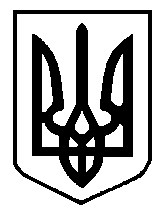 